.Notes: 16 count intro (22 sec), Start on Vocal,[1-8]	R, SIDE, BEHIND, HEEL-BALL-CROSS, SIDE ROCK, RECOVER, BEHIND-SIDE-FORWARD*** Restart during wall 5 facing 12 o’clock***[9-16]	WALK FORWARD L&R, STEP-LOCK-STEP, ROCK FORWARD, RECOVER, ROCK BACK, RECOVER(for a harder alternate, try a two-step full turn right travelling forward)[17-24]	R HEEL GRIND ¼ RIGHT, COASTER STEP, STEP ¼ RIGHT, CROSS SHUFFLE[25-32]	TURN ¼ R and SHUFFLE FORWARD, ¾ TURN RIGHT, CROSS, POINT, POINT, HITCH with ¼ LEFT[33-40]	SHUFFLE FORWARD, SYNCOPATED CROSS ROCKS R & L, ROCK BACK, RECOVER[41-48]	½ TURN SHUFFLE X 2, JAZZ BOX with TOUCH[49-56]	KICK-BALL STEP X 2 (travels forward), STEP ½ TURN LEFT, SHUFFLE[57-64]	TWO STEP FULL TURN, SHUFFLE, OUT-OUT, IN-IN X 2 WITH ¼ TURN LEFT(for a harder alternate, try a full triple turn right travelling forward)REPEATRestart : during wall 5 facing 12 o’clock,Dance finishes facing 12 o’clockHonky Tonk Delight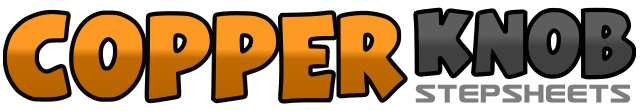 .......Count:64Wall:2Level:Improver.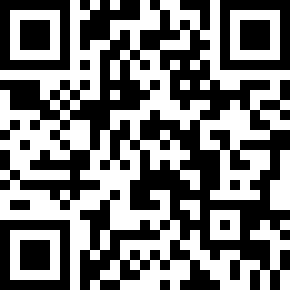 Choreographer:Yvonne Anderson (SCO) - May 2013Yvonne Anderson (SCO) - May 2013Yvonne Anderson (SCO) - May 2013Yvonne Anderson (SCO) - May 2013Yvonne Anderson (SCO) - May 2013.Music:A Real Good Way to Wind Up Lonesome - James House : (Album: Days Gone By, - iTunes)A Real Good Way to Wind Up Lonesome - James House : (Album: Days Gone By, - iTunes)A Real Good Way to Wind Up Lonesome - James House : (Album: Days Gone By, - iTunes)A Real Good Way to Wind Up Lonesome - James House : (Album: Days Gone By, - iTunes)A Real Good Way to Wind Up Lonesome - James House : (Album: Days Gone By, - iTunes)........1-2Step R to right, Step L behind right [12]3&4Touch R heel Forward, (&) Step ball of R beside left, Step L across right [12]5-6Rock R to right, Recover weight on L [12]7&8Step R behind left, (&) Step L to left, Step R slightly forward [12]1-2Walk forward L, R [12]3&4Step L forward (&) Lock R behind left, Step L forward [12]5-8Rock R forward, Recover weight on L, Rock R back, Recover weight on L [12]1-2Touch R heel forward, Grind ¼ turn right taking weight on L [3]3&4Step R back, (&) Step L beside right, Step R forward [3]5-6Step L forward, Make ¼ turn right taking weight on R [6]7&8Step L across right, (&) Step R to right, Step L across right [6]1&2Make a ¼ turn right and shuffle forward stepping R,L,R [9]3-4Make ½ turn right stepping L back, Make ¼ turn right stepping R to right [6]5-6Step L across right, Point R toes to right [6]&7-8(&) Step R beside left, Point L toes to left, Make ¼ turn left hitching L foot across right shin [3]1&2Shuffle forward stepping L, R, L [3]3-4Rock R across left, Recover [3]&5-6(&) Step R beside left, Rock L across right, Recover [3]7-8Rock L back and look back, Recover (preparing to turn) [3]1&2Make ½ turn right stepping L,R,L [9]3&4Make ½ turn right stepping R,L,R [3]5-8Step L across right, Step R back, Step L to left, Touch R toes beside left [3]1&2Kick R forward, (&) Step ball of R beside left, Step L slightly forward [3]3&4Kick R forward, (&) Step ball of R beside left, Step L slightly forward [3]5-6Step R forward, Make ½ turn left taking weight on L [9]7&8Shuffle forward stepping R,L,R [9]1-2Make ½ turn right stepping L back, Make ½ turn right stepping R forward [9]3&4Shuffle forward stepping L,R,L [9]&5&6(&) Step R to right, Step L to left, (&) Step R to centre, Step L to centre [9]&7&8(&) Make ¼ turn left stepping R to right, Step L to left, (&) Step R to centre, Step L to centre [6]